e-Figure 1.  Sensitivity Analyses for Diagnosis of ARDS.  Horizontal bars represent the 95% confidence interval of the adjusted odds ratios for meeting criteria of ARDS or the specified modified endpoing for patients receiving pre-admission oral corticosteroids. The primary analysis is for meeting criteria for ARDS in the first 96 hours from ICU admission as presented in the paper. Mechanical ventilation restricts the outcome of ARDS to patients who met criteria for ARDS and were mechanically ventilated. The additional analyses presented include the adjustment for inhaled corticosteroids in the multivariable model; exclusion of patients with malignancy, hematopoietic stem cell transplant, or solid organ transplant; exclusion of patients with trauma; defining the outcome as meeting ARDS criteria on two or more consecutive days; and defining the outcome as combined endpoint of ARDS or death within 96 hours of ICU admission. The odds ratios are adjusted for age, gender, smoking status, diabetes mellitus, alcohol use, diagnosis of leukemia or lymphoma, history of hematopoietic stem cell transplant, history of solid organ transplant, malignant solid tumor, Acute Physiology and Chronic Health Evaluation (APACHE) II score, vasopressor receipt on the day of enrollment, pulmonary origin of sepsis, medical versus non-medical ICU, and pre-admission receipt of a T-cell inhibitor medication.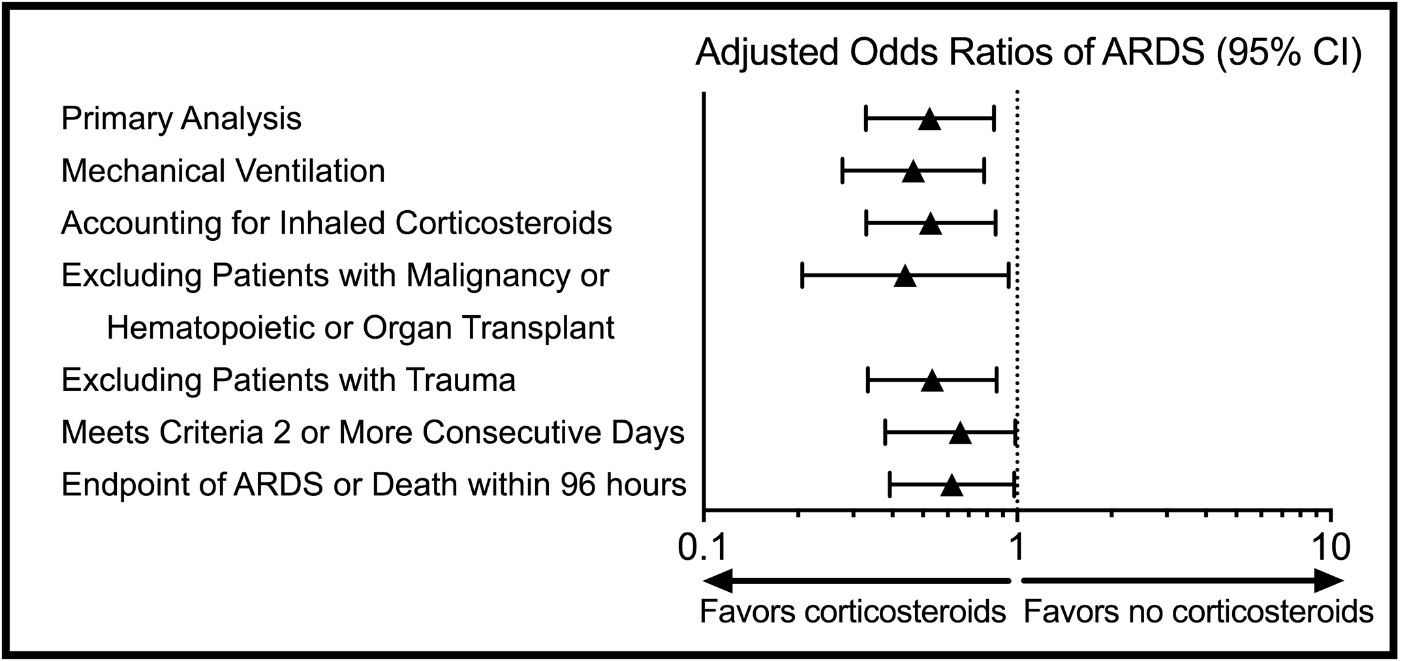 e-Table 1. Sensitivity Analysis: Logistic Regression Model for ARDS and Mechanical VentilationThe odds ratios and confidence intervals presented for categorical variables are for the presence of the variable compared with its absence. The odds ratios and confidence intervals for continuous variables are the 75th percentile compared with the 25th percentile. The p value is the significance of the term or the term and its splines in the model for categorical and continuous variables, respectively.e-Table 2. Sensitivity Analysis: Logistic Regression Model for ARDS Controlling for Pre-Admission Inhaled Corticosteroid ReceiptThe odds ratios and confidence intervals presented for categorical variables are for the presence of the variable compared with its absence. The odds ratios and confidence intervals for continuous variables are the 75th percentile compared with the 25th percentile. The p value is the significance of the term or the term and its splines in the model for categorical and continuous variables, respectively.e-Table 3. Sensitivity Analysis: Logistic Regression Model for ARDS Excluding Patients with Malignancy, Hematopoietic Stem Cell Transplant, or Solid Organ TransplantThe odds ratios and confidence intervals presented for categorical variables are for the presence of the variable compared with its absence. The odds ratios and confidence intervals for continuous variables are the 75th percentile compared with the 25th percentile. The p value is the significance of the term or the term and its splines in the model for categorical and continuous variables, respectively.e-Table 4.  Sensitivity Analysis: Logistic Regression Model for ARDS, Excluding Trauma PatientsThe odds ratios and confidence intervals presented for categorical variables are for the presence of the variable compared with its absence. The odds ratios and confidence intervals for continuous variables are the 75th percentile compared with the 25th percentile. The p value is the significance of the term or the term and its splines in the model for categorical and continuous variables, respectively.e-Table 5.  Sensitivity Analysis: Logistic Regression Model for ARDS on Two Consecutive DaysThe odds ratios and confidence intervals presented for categorical variables are for the presence of the variable compared with its absence. The odds ratios and confidence intervals for continuous variables are the 75th percentile compared with the 25th percentile. The p value is the significance of the term or the term and its splines in the model for categorical and continuous variables, respectively.e-Table 6.  Sensitivity Analysis: Logistic Regression Model for ARDS or Death within 96 Hours of ICU AdmissionThe odds ratios and confidence intervals presented for categorical variables are for the presence of the variable compared with its absence. The odds ratios and confidence intervals for continuous variables are the 75th percentile compared with the 25th percentile. The p value is the significance of the term or the term and its splines in the model for categorical and continuous variables, respectively.e-Table 7.  Sensitivity Analysis: Competing Risks Model for ARDS or Death within 96 Hours of ICU AdmissionThe hazard ratios and confidence intervals presented for categorical variables are for the presence of the variable compared with its absence. The hazard ratios and confidence intervals for the continuous variables of age and APACHE II are for 1 unit increments in years and score, respectively.  Each of the splines for age and APACHE II are shown. The p values are for the significance of the term in the model.e-Table 8. Logistic Regression Model for ARDS Assessing Dose-Response RelationshipThe odds ratios and confidence intervals presented for categorical variables are for the presence of the variable compared with its absence. The odds ratios and confidence intervals for continuous variables are the 75th percentile compared with the 25th percentile. The p value is the significance of the term or the term and its splines in the model for categorical and continuous variables, respectively.e-Table 9. Logistic Regression Model for In-Hospital MortalityThe odds ratios and confidence intervals presented for categorical variables are for the presence of the variable compared with its absence. The odds ratios and confidence intervals for continuous variables are the 75th percentile compared with the 25th percentile. The p value is the significance of the term or the term and its splines in the model for categorical and continuous variables, respectively.e-Table 10. Ordinal Logistic Regression Model for ICU Length of StayThe odds ratios and confidence intervals presented for categorical variables are for the presence of the variable compared with its absence. The odds ratios and confidence intervals for continuous variables are the 75th percentile compared with the 25th percentile. The p value is the significance of the term or the term and its splines in the model for categorical and continuous variables, respectively.e-Table 11. Ordinal Logistic Regression Model for Ventilator-Free DaysThe odds ratios and confidence intervals presented for categorical variables are for the presence of the variable compared with its absence. The odds ratios and confidence intervals for continuous variables are the 75th percentile compared with the 25th percentile. The p value is the significance of the term or the term and its splines in the model for categorical and continuous variables, respectively.CharacteristicOdds Ratio95% Confidence IntervalpPre-Admission Oral Corticosteroids0.4660.277 - 0.7850.004Age (years)0.4470.296 - 0.6740.000APACHE II Score2.6831.775 - 4.055<0.001Female Gender 1.5061.130 - 2.0060.005Current Smoker1.1860.861 - 1.6340.297Diabetes 1.0060.734 - 1.3790.970Alcohol Abuse1.6461.088 - 2.4910.018Leukemia or Lymphoma0.9750.594 - 1.6020.922Hematopoietic Stem Cell Transplant1.3370.529 - 3.3810.540Solid Organ Transplant0.9150.421 - 1.9880.822Solid Tumor1.1230.771 - 1.6360.546Vasopressor 1.2800.952 - 1.7210.102Pulmonary Source of Sepsis3.3552.491 - 4.520<0.001Medical ICU0.5730.406 - 0.8100.002T-cell Inhibitor Medication1.5680.805 - 3.0570.186CharacteristicOdds Ratio95% Confidence IntervalpPre-Admission Oral Corticosteroids0.5300.330 - 0.8530.009Age (years)0.5130.349 - 0.7560.001APACHE II Score1.4180.969 - 2.077<0.001Female Gender 1.2190.931 - 1.5960.150Current Smoker1.1040.814 - 1.4970.526Diabetes 0.9410.698 - 1.2680.687Alcohol Abuse1.3780.927 - 2.0480.113Leukemia or Lymphoma1.8441.166 - 2.9160.009Hematopoietic Stem Cell Transplant1.3850.577 - 3.3240.466Solid Organ Transplant1.0370.505 - 2.1320.921Solid Tumor1.1470.805 - 1.6360.447Vasopressor 1.2730.961 - 1.6870.093Pulmonary Source of Sepsis3.6692.779 - 4.844<0.001Medical ICU0.7330.525 - 1.0230.068T-cell Inhibitor Medication1.5230.825 - 2.8110.179Pre-Admission Inhaled Corticosteroids0.9390.520 - 1.6960.834CharacteristicOdds Ratio95% Confidence IntervalpPre-Admission Oral Corticosteroids0.4390.206 – 0.9390.034Age (years)0.5230.316 – 0.8670.009APACHE II Score1.4380.888 - 2.3250.001Female Gender 1.2090.861 - 1.6970.272Current Smoker1.2110.836 - 1.7550.312Diabetes 0.9360.646 - 1.3560.726Alcohol Abuse1.2330.784 -1.9390.364Vasopressor 1.0370.727 - 1.4820.839Pulmonary Source of Sepsis3.7162.624 – 5.263<0.001Medical ICU0.9640.648 - 1.4350.859T-cell Inhibitor Medication0.8310.279 – 2.4770.740CharacteristicOdds Ratio95% Confidence IntervalpPre-Admission Oral Corticosteroids0.5360.334 - 0.8600.010Age (years)0.5160.350 - 0.7620.001APACHE II Score1.3510.917 - 1.9920.001Female Gender 1.1740.892 - 1.5460.252Current Smoker1.1160.815 - 1.5270.494Diabetes 0.9280.687 - 1.2540.627Alcohol Abuse1.3860.917 - 2.0960.122Leukemia or Lymphoma1.8441.165 - 2.9180.009Hematopoietic Stem Cell Transplant1.3830.576 - 3.3210.468Solid Organ Transplant1.0550.514 - 2.1630.885Solid Tumor1.1480.803 - 1.6410.449Vasopressor 1.2930.969 - 1.7260.081Pulmonary Source of Sepsis3.7352.812 - 4.960<0.001Medical ICU0.6430.447 - 0.9250.017T-cell Inhibitor Medication1.4730.798 - 2.7180.216CharacteristicOdds Ratio95% Confidence IntervalpPre-Admission Oral Corticosteroids0.6110.379 - 0.9850.043Age (years)0.5710.385 - 0.8480.003APACHE II Score1.4791.001 - 2.1830.001Female Gender 1.2540.953 - 1.6510.106Current Smoker1.0590.777 - 1.4440.716Diabetes 0.9270.684 - 1.2570.627Alcohol Abuse1.7121.148 - 2.5530.008Leukemia or Lymphoma1.7821.122 - 2.830.014Hematopoietic Stem Cell Transplant1.2810.536 - 3.0640.577Solid Organ Transplant0.9680.463 - 2.0210.930Solid Tumor1.2050.842 - 1.7260.308Vasopressor 1.1370.854 - 1.5150.380Pulmonary Source of Sepsis3.9152.945 - 5.206<0.001Medical ICU0.7050.501 - 0.9920.045T-cell Inhibitor Medication1.3690.736 - 2.5460.322CharacteristicOdds Ratio95% Confidence IntervalpPre-Admission Oral Corticosteroids0.6190.392 - 0.9790.040Age (years)0.4900.334 - .0719<0.001APACHE II Score1.5901.091 – 2.318<0.001Female Gender 1.2710.973 - 1.6610.078Current Smoker1.1130.823 - 1.5060.486Diabetes 0.8790.655 - 1.1800.391Alcohol Abuse1.3890.934 -2.0610.105Leukemia or Lymphoma1.9981.263 – 3.1620.003Hematopoietic Stem Cell Transplant1.4230.581 – 3.4860.441Solid Organ Transplant0.9620.471 – 1.9640.915Solid Tumor1.2410.875 – 1.7610.226Vasopressor 1.3751.041 – 1.8150.025Pulmonary Source of Sepsis3.1832.420  - 4.185<0.001Medical ICU0.8700.626 – 1.2090.406T-cell Inhibitor Medication1.3240.720 – 2.4390.367CharacteristicHazard Ratio95% Confidence IntervalpPre-Admission Oral Corticosteroids0.6900.525 - 0.9080.008Age (years)0.9920.970 – 1.0140.450Age’ (years)1.0330.953 – 1.1180.430Age’’ (years)0.5890.325 – 1.0700.082Age’’’ (years)5.1601.463 – 18.2010.011APACHE II Score1.0831.016 – 1.1540.014APACHE II Score’0.8470.628 – 1.1410.270APACHE II Score’’1.5790.428 – 5.8290.490APACHE II Score’’’0.7070.127 – 3.9240.690Female Gender 1.1360.977 - 1.3210.098Current Smoker1.0580.889 - 1.2580.530Diabetes 0.9680.810 – 1.1570.720Alcohol Abuse1.2110.980 – 1.4960.076Leukemia or Lymphoma1.3781.079 – 1.7610.010Hematopoietic Stem Cell Transplant1.1880.751 – 1.8770.460Solid Organ Transplant1.0350.697 – 1.5370.860Solid Tumor1.1000.900 – 1.3450.350Vasopressor 1.1440.978 – 1.3380.093Pulmonary Source of Sepsis2.2371.889 – 2.650<0.001Medical ICU0.8330.689 – 1.0070.059T-cell Inhibitor Medication1.2780.923 – 1.7700.140CharacteristicOdds Ratio95% Confidence IntervalpPre-Admission Oral Corticosteroid Daily Dose (mg prednisone equivalents)0.5300.325 - 0.8650.020Age (years)0.5090.345 - 0.7500.001APACHE II Score1.4140.965 - 2.072<0.001Female Gender 1.2130.927 - 1.5880.160Current Smoker1.0990.810 - 1.4910.546Diabetes 0.9430.700 - 1.2710.700Alcohol Abuse1.3920.936 - 2.0700.102Leukemia or Lymphoma1.9501.224 - 3.1080.005Hematopoietic Stem Cell Transplant1.4150.577 - 3.4720.448Solid Organ Transplant0.8070.395 - 1.6480.556Solid Tumor1.1360.797 - 1.6190.480Vasopressor 1.3000.980 - 1.7240.069Pulmonary Source of Sepsis3.6912.793 - 4.877<0.001Medical ICU0.7330.525 - 1.0230.068T-cell Inhibitor Medication1.5400.834 - 2.8430.168CharacteristicOdds Ratio95% Confidence IntervalpPre-Admission Oral Corticosteroids1.4090.870 - 2.2820.164Age (years)0.9250.600 - 1.4270.069APACHE II Score1.8061.158 - 2.816<0.001Female Gender 1.0470.770 - 1.4240.770Current Smoker0.9920.695 - 1.4170.966Diabetes 1.0850.777 - 1.5160.633Alcohol Abuse0.9660.599 - 1.5570.886Leukemia or Lymphoma3.1041.957 - 4.922<0.001Hematopoietic Stem Cell Transplant1.0910.459 - 2.5910.844Solid Organ Transplant0.5680.246 - 1.3120.186Solid Tumor1.3350.907 - 1.9660.143Vasopressor 1.4271.037 - 1.9630.029Pulmonary Source of Sepsis1.4621.071 - 1.9960.017Medical ICU1.2960.870 - 1.9310.203T-cell Inhibitor Medication1.1670.598 - 2.2780.651CharacteristicOdds Ratio95% Confidence IntervalpPre-Admission Oral Corticosteroids0.9040.631 - 1.2970.585Age (years)0.8140.600 - 1.1040.025APACHE II Score2.0681.524 - 2.808<0.001Female Gender 0.9120.736 - 1.1290.396Current Smoker0.9430.740 - 1.2030.639Diabetes 0.8730.688 - 1.1060.261Alcohol Abuse1.2800.929 - 1.7620.131Leukemia or Lymphoma0.6450.448 - 0.9300.019Hematopoietic Stem Cell Transplant2.1661.090 - 4.3030.027Solid Organ Transplant0.8020.448 - 1.4350.457Solid Tumor0.6650.500 - 0.8840.005Vasopressor 1.1740.941 - 1.4650.156Pulmonary Source of Sepsis1.2280.988 - 1.5260.064Medical ICU0.3100.236 - 0.407<0.001T-cell Inhibitor Medication0.9140.571 - 1.4630.708CharacteristicOdds Ratio95% Confidence IntervalpPre-Admission Oral Corticosteroids1.0570.711 - 1.5720.783Age (years)1.2730.931 - 1.7400.541APACHE II Score0.3280.239 - 0.452<0.001Female Gender 0.8890.712 - 1.1100.298Current Smoker0.9270.723 - 1.1880.547Diabetes 1.1150.871 - 1.4270.389Alcohol Abuse0.8400.610 - 1.1560.285Leukemia or Lymphoma0.7080.467 - 1.0720.103Hematopoietic Stem Cell Transplant0.5410.249 - 1.1730.119Solid Organ Transplant1.6400.886 - 3.0350.115Solid Tumor0.9550.711 - 1.2830.760Vasopressor 0.8740.695 - 1.1000.252Pulmonary Source of Sepsis0.4710.375 - 0.591<0.001Medical ICU2.1831.676 - 2.845<0.001T-cell Inhibitor Medication1.0340.611 - 1.7500.901